Wenn Bücherwürmchen                          große Ohren machen!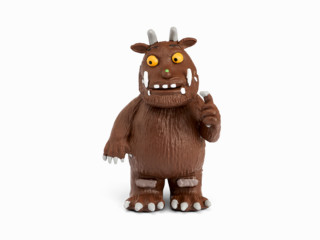 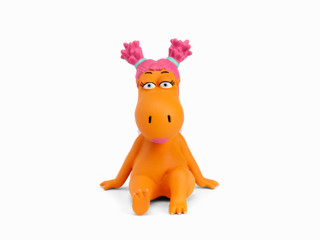 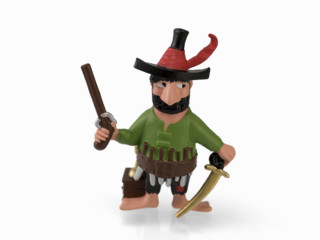 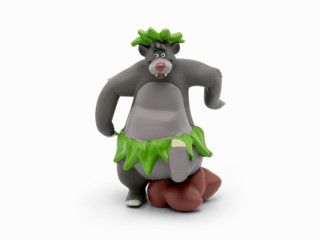 Tonies in der            BüchereiEine neue Attraktion, bei der besonders die kleineren Besucher aufhorchen werden: Tonies zum Ausleihen und Mit-nach-Hause-Nehmen. Vielfalt entdecken ging nie einfacher. 